What state are we in?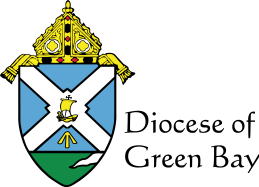           Wisconsin of course, but as for the state of our RE/YM office…Current Projects: Praying. Always praying for you and our parishes. Our Lady of Good Help…pray for us! Working with Bishop Ricken on improving high school faith formation resources as we have decreased by 56% in the past 10 years for high school alone Drafting puberty materials for families Pairing veteran mentors with new DRE/CRE’s Forming accreditation teams for three parish programs to be accredited in 2016-2017Hired Torey Gostas as our new Love Begins Here Missions Intern. Coordinating host parishes and upcoming registrations. Coordinating teen leadership efforts – Teen Leadership weekend in February and forming  March for Life high school core team In the initial stages of hiring a part time Hispanic religious education and youth ministry intern. Video series by and for DRE/CRE/YM’s!Ongoing projectsAnswering between 60-100 inquiring emails a day from our parishes – some short, some long! Maintaining relationships with you in the parishes through calls, cards, texts, etc. Our relationships with you are the most important priority in our office next to our relationship with the Lord! Making parish visits to see all of you – might be coming to see you soon! Invite us if you would like us to visit. FCC tracking and certification process. New online classes taped and posted!Maintaining www.gbresources.org Planning inservices – Technology Day, Youth Mental Health Day, Hebrews 10:25 days, Catechetical Days, etc Planning for GBYC (900 students), March for Life (150 students), Steubenville Conferences (100 students), Love Begins Here Missions (Summer 2017)Supporting the Boy and Girl Scouts by providing religious emblems and patches Youth Ministry and Religious Education Advisory Committees Publishing monthly e-newsletter (the RE/YM Update).  Not on the mailing list?  Contact cfountain@gbdioc.org! Back issues available online. Others:Working with 2 pilot parishes on using families to mentor other families in the RE program or baptismal prep Working with statewide diocesan leaders and meeting with WDREF (Statewide organization for local professional organizations of RE administrators)